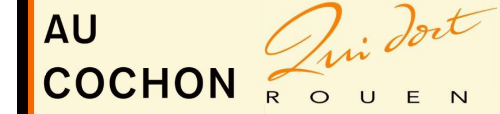 VOTRE COMMANDE A NOUS REMETTRE DATE DE RETRAIT VOTRE COMMANDE :                         HEURE à respecter scrupuleusement pour éviter une file d’attente :VOTRE NOM :TEL :Pour les 24 et 31 déc vos commandes sont à retirer rue Géricault dans notre courARTICLEQTTEPRIX UNITAIRETOTALPAIEMENT espèces TR CBPas de règlement par chèque